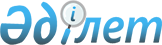 Павлодар облысындағы әлеуметтiк-экономикалық ахуалды жақсарту жөнiндегi шаралар туралыҚазақстан Республикаасы Үкіметінің Қаулысы 2000 жылғы 19 мамыр N 763

      "Бюджет жүйесi туралы" Қазақстан Республикасының 1999 жылғы 1 сәуiрдегi Z990357_ Заңының 8-бабына сәйкес, облыстың жергiлiктi бюджеттерi кiрiс бөлiгiнiң орындалмауына байланысты Павлодар облысындағы әлеуметтiк-экономикалық шиеленiстi бәсеңдету мақсатында Қазақстан Республикасының Yкiметi қаулы етеді: 

      1. Павлодар облысының облыстық бюджетiнен республикалық бюджетке бюджеттiк алуларды жүзеге асыру 2000 жылдың 1 желтоқсанына дейiн тоқтатыла тұрсын. 

      ЕСКЕРТУ. 1-тармақ өзгерді - ҚР Үкіметінің 2000.07.28. N 1162 

               қаулысымен. P001162_ 

      ЕСКЕРТУ. 1-тармақ өзгерді - ҚР Үкіметінің 2000.09.18. N 1407 

               қаулысымен. P001407_ 

      2. Қазақстан Республикасының Қаржы министрлiгi: 

      осы қаулының 1-тармағын іске асыру жөнінде шаралар қабылдасын; 

      2000 жылдың 1 желтоқсанынан бастап Қазақстан Республикасы Үкiметiнiң 1999 жылғы 4 мамырдағы N 528 P990528_ қаулысымен бекiтiлген Облыстық бюджеттерден, Астана және Алматы қалаларының бюджеттерiнен республикалық бюджетке бюджеттiк алулардың мерзiмдiлiгiн қамтамасыз ету тәртiбiнiң 6-тармағына сәйкес, бюджеттiк алулар бойынша пайда болған жете төлемеушiлiк толығымен өндiрiлiп алынғанға дейiн Павлодар облысының облыстық бюджетiнен республикалық бюджетке бюджеттiк алуларды жүргiзсiн.     ЕСКЕРТУ. 2-тармақ өзгерді - ҚР Үкіметінің 2000.07.28. N 1162                        қаулысымен.  P001162_     ЕСКЕРТУ. 2-тармақ өзгерді - ҚР Үкіметінің 2000.09.18. N 1407                        қаулысымен.  P001407_     3. Осы қаулы қол қойылған күнiнен бастап күшiне енедi.     Қазақстан Республикасының         Премьер-Министрі     Оқығандар:     Қобдалиева Н.М.     Орынбекова Д.К.     
					© 2012. Қазақстан Республикасы Әділет министрлігінің «Қазақстан Республикасының Заңнама және құқықтық ақпарат институты» ШЖҚ РМК
				